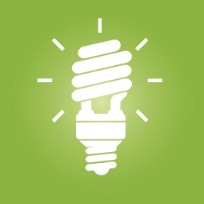 Ideasuunnittelu[Tavoite]Ideat[Nimi][Nimi][Nimi][Yhteenveto][Idean 1 otsikko][Jos haluat aloittaa kirjoittamisen, valitse tekstirivi ja kirjoita oma tekstisi sen tilalle.][Haluatko muuttaa taulukon ulkoasua? Valitse Taulukkotyökalujen Rakenne-välilehdessä erilainen tyyli.][Idean 1 teksti][Idean 1 yhteenveto][Idean 2 otsikko][Idean 2 teksti][Idean 2 teksti][Idean 2 teksti][Idean 2 yhteenveto][Idean 3 otsikko][Idean 3 teksti][Idean 3 teksti][Idean 3 teksti][Idean 3 yhteenveto][Idean 4 otsikko][Idean 4 teksti][Idean 4 teksti][Idean 4 teksti][Idean 4 yhteenveto]